УТВЕРЖДЕНприказомМинистерства образования и науки Пермского края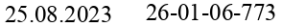 от	№КОМПЛЕКСНЫЙ ПЛАНмероприятий по организационно-методической поддержке центров образования естественно-научной и технологической направленностей «Точка роста», детских технопарков «Кванториум» на базеобщеобразовательных организаций, центров цифрового образования «IT-куб» в рамках федеральных проектов«Современная школа», «Цифровая образовательная среда» национального проекта «Образование» в Пермском крае на 2023-2024 учебный год№ п/пМероприятия(при необходимости с кратким описанием или ссылкой на нормативные /организационные документы)Целевая аудитория, требования кучастиюСроки проведенияОтветственный (подразделение РОИВ/должностноелицо/подведомственная организация)12345Направление 1. Проведение совместных мероприятий для обучающихся и педагогических работниковНаправление 1. Проведение совместных мероприятий для обучающихся и педагогических работниковНаправление 1. Проведение совместных мероприятий для обучающихся и педагогических работниковНаправление 1. Проведение совместных мероприятий для обучающихся и педагогических работниковНаправление 1. Проведение совместных мероприятий для обучающихся и педагогических работников1.1.Технологический диктантПедагоги иобучающиеся 5-11 классовНоябрь 2023 г.ДНК им. А.А. ФридманаКонтактный телефон 8 (342) 21519 72 (доб.461) Орехова Оксана БорисовнаПланируется участие1.4.Первенство Пермского края поКомандыОктябрь-ГУ ДО «Пермский краевой центрПланируется участиеробототехнике среди обучающихсяобучающихся образовательных организаций ввозрасте от 6 до 18 летдекабрь 2023 года«Муравейник» Тюленева Мария Вячеславовна,тел. (342) 200-93-01 (доб. 711),E-mail: muraveynik.org@mail.ru1.5.Региональный этап Всероссийской Олимпиады по 3D технологиямКоманды обучающихсяобразовательных организаций ввозрасте от 7 до 18 летОктябрь-декабрь 2023 годаГУ ДО «Пермский краевой центр«Муравейник» Тюленева Мария Вячеславовна,тел. (342) 200-93-01 (доб. 711),E-mail: muraveynik.org@mail.ruПланируется участие1.7.Региональный этап Всемирные инженерные игрыОбучающиеся 5-11 классовСентябрь 2023 г.Детский технопарк Кванториум«Фотоника» (г. Пермь)Планируется участие1.8.Хакатон VR/AR +ТехномодаОбучающиеся 7-11классовОктябрь 2023г.Детский технопарк Кванториум«Фотоника» (г. Пермь)Планируется участие1.11.Организация участия обучающихся в муниципальных этапахВсероссийской олимпиадышкольниковОбучающиеся 7-11 классовЯнварь-март 2024 г.Руководители Центров «Точка роста» и «IT – куб», детских школьных технопарковКванториумПланируется участие1.12.Краевой конкурс IT-Марафон. Региональный турнир по цифровым навыкам.Обучающиеся и педагоги Центров«Точка роста», «IT- Куб», и детских школьныхтехнопарков КванториумСентябрь-декабрь 2023 г.Образовательный центр «IT-Куб» (г. Пермь)Планируется участие1.14.Краевой конкурс «DATA-Кубок:Открытые соревнования поскоростному поиску информации»Обучающиеся и педагоги Центров«Точка роста», «IT- Куб», и детских школьных технопарковКванториумНоябрь 2023 г.Образовательный центр «IT-Куб» (г.Пермь)Планируется участие1.17.Открытый конкурс по лазерной резке.Материально-техническая база:станок лазерной резки, программа CorelDraw для макета изделия.Обучающиеся 7-11 классов1-15 декабря2023МБОУ «Чёрмозская СОШ им.В.Ершова»ЦО «Точка роста»Сырчиков Иван Васильевич 89523284791Планируется участие1.18.Краевая техническая олимпиадаУчащиеся от образовательныхорганизаций от 6 до 18 лет (согласно требованиямнаправлений)Ноябрь 2023МБУ ДО «Полазненский центр дополнительного образования детей «Школа техническогорезерва»ЦО «IT-куб» г.ДобрянкаРомашова Анастасия Андреевна, 89082536277Планируется участие1.21.Большие Цифровые Игрыдошкольники, обучающиеся 1-11 классМарт 2024 г.Управлениеобразования администрации Пермского муниципального округаМКУ ЦРО ПМР,МАОУ «Савинская средняя школа»ЦО «Точка роста»Онянова Анастасия Леонидовна, 89922296960Планируется участие1.22.Региональный отбор Международных образовательных STEAM- соревнований по робототехникеКоманды победители примут участие в Международных образовательных STEAM-соревнованиях по робототехникедошкольники, обучающиеся 1-11 классФевраль 2024 г.«Детский сад «ЛЕГОПОЛИС» г. ПермиМАУ ДО «Центрдополнительного образования» г.ЧайковскийЦО «IT-куб»МАОУ «Савинская средняя школа»ЦО «Точка роста»Онянова Анастасия Леонидовна, 89922296960Планируется участие1.23.Региональный отбор «Робофинист Пермь»команды победители примут участие в Международном фестивале «Робофинист» обучающиеся 1-11 классАпрель 2024 г.МАОУ «Савинская средняя школа»ЦО «Точка роста»МАУ ДО ДЮЦ "Импульс"Онянова Анастасия ЛеонидовнаПланируется участие1.24Семейный образовательный праздник «ПМО в цифре»Обучающиеся 1-11 класс, родителиАпрель 2024МАОУ «Савинская средняя школа»ЦО «Точка роста»Онянова Анастасия ЛеонидовнаНаправление 2. Организация и участие в региональных и межрегиональных конференциях, фестивалях, форумах  по обмену опытом работыНаправление 2. Организация и участие в региональных и межрегиональных конференциях, фестивалях, форумах  по обмену опытом работыНаправление 2. Организация и участие в региональных и межрегиональных конференциях, фестивалях, форумах  по обмену опытом работыНаправление 2. Организация и участие в региональных и межрегиональных конференциях, фестивалях, форумах  по обмену опытом работыНаправление 2. Организация и участие в региональных и межрегиональных конференциях, фестивалях, форумах  по обмену опытом работы2.3.Семинар по работе с одаренными  детьмиРуководители,педагогиОО, на базе которых созданы ЦО«Точка роста» и «IT – куб», детские школьные технопаркиКванториум17.08.2023ГБОУ «Академия первых» (центр работы с одаренными детьми)контактный телефон 8(342)21414182.4.Курсы повышения квалификации по вопросам формированиянавыков работы с современным оборудованием, разработки иреализации проектов на основе полученных знаний и практики использования данногооборудования в учебном процессе, а также организации внеурочной деятельности и дополнительного образования(реализуется за счет привлеченных средств)Руководители,педагоги ОО, на базе которых созданы ЦО«Точка роста» и «IT – куб», детские школьные технопарки КванториумВ течениеучебного годаПедагогичекий технопарк«Кванториум» им. В.С.Мерлина Контактный телефон 8 (342) 21519 72 (доб.461) Орехова Оксана БорисовнаПрошли 3 человекаПрошли 3 человека2.5.Инструктивно-методические совещанияРуководители,педагоги ОО, на базе которых созданы ЦО«Точка роста» и «IT – куб», детские школьные технопаркиКванториумВ течениеучебного годаПедагогичекий технопарк«Кванториум» им. В.С.Мерлина Контактный телефон 8 (342) 21519 72 (доб.461) Орехова Оксана Борисовна2.6.Фестиваль «Многоточие»Руководители,педагоги ОО, на базеВ течениеучебного годаПедагогичекий технопарк«Кванториум»им. В.С.Мерлинакоторых созданы ЦО«Точка роста» и «IT – куб», детские школьные технопарки КванториумКонтактный телефон 8 (342) 21519 72 (доб.461) Орехова Оксана Борисовна2.7.Проведение методических консультаций по вопросамприменения нового учебногооборудования в образовательной деятельностиПедагоги Центров«Точка роста»,детских школьныхтехнопарковКвантор иумВ течениеучебного годаДетский технопаркКванториум«Фотоника»(г. Пермь)2.8.Курсы повышения квалификации и стажировки педагогов на базе детского технопарка Кванториум«Фотоника»Педагоги Центров«Точка роста» и детских школьных технопарковКванториумВ течениеучебного года по графикуДетский технопаркКванториум«Фотоника» (г.Пермь)2.9.Курсы повышения квалификации«Использование цифровых ресурсов и цифровогооборудования для реализации проектной и исследовательской деятельности обучающихся науроках физики.Педагоги ОО, на базе которых созданы ЦО«Точка роста»В течение года всоответствии с планомкурсовой подготовки2024 годаЦНППМПР ГАУ ДПО «ИРО ПК»2.10.Курсы повышения квалификации«Использование цифровых ресурсов и цифрового оборудования для реализациипроектной и исследовательскойдеятельности обучающихся на уроках биологии»Педагоги ОО, на базе которых созданы ЦО«Точка роста»В течение года всоответствии с планомкурсовойподготовки 2024 годаЦНППМПР ГАУ ДПО «ИРО ПК»2.11.Краевой конкурс видеороликов«Оборудование в практике –ПедагогическиеработникиВ течениеучебного годаЦНППМПР ГАУ ДПО «ИРОПК»пРОСТо»образовательных организацийначального,основного и среднего общего образования общеобразовательны х организаций ЦО«Точка Роста»2023-20242.12.Цикл мастер-классов поиспользованию педагогами оборудования Центров «Точка Роста»Педагогические работникиобразовательных организацийначального,основного и среднего общего образования общеобразовательны х организаций ЦО«Точка Роста»В течениеучебного года 2023-21024ЦНППМПР ГАУ ДПО «ИРО ПК»Направление 3. Участие в мероприятиях, организуемых Министерством просвещения Российской Федерации и ФГАОУ ДПО «Академия Минпросвещения России»Направление 3. Участие в мероприятиях, организуемых Министерством просвещения Российской Федерации и ФГАОУ ДПО «Академия Минпросвещения России»Направление 3. Участие в мероприятиях, организуемых Министерством просвещения Российской Федерации и ФГАОУ ДПО «Академия Минпросвещения России»Направление 3. Участие в мероприятиях, организуемых Министерством просвещения Российской Федерации и ФГАОУ ДПО «Академия Минпросвещения России»Направление 3. Участие в мероприятиях, организуемых Министерством просвещения Российской Федерации и ФГАОУ ДПО «Академия Минпросвещения России»3.1.Организация участия педагогов и руководителей Центров «Точка роста», детских школьных технопарков «Кванториум»Пермского края в информационно- методических мероприятияхфедерального оператора НПОПедагоги и руководителиЦентров «Точка роста», детских технопарков«Школьный Кванториум»В течениеучебного года «ИРО ПК»Информационно-методический канал ФГАУ «Центрпросветительских инициатив Министерства просвещения РФ"Направление 4.Популяризация национального проекта «Образование»Направление 4.Популяризация национального проекта «Образование»Направление 4.Популяризация национального проекта «Образование»Направление 4.Популяризация национального проекта «Образование»Направление 4.Популяризация национального проекта «Образование»4.3.Регулярное размещение актуальной информации о реализациимероприятий Центров образования«Точка роста» и «IT – куб», детских школьных технопарковКванториум на сайтах школ, в СМИ, на страницах школ в VKЗаинтересованная общественность, родителиВ течениеучебного годаРуководители Центров «Точка роста» и «IT – куб», детских школьных технопарковКванториумВедется в течение года4.6.Онлайн-игра «Приключения ЭлекТРоника»Популяризация национального проекта «Образование»,демонстрация возможностей и особенностей применениясовременного лабораторного и цифрового оборудования центра«Точка роста» в урочной и внеурочной деятельности.Педагоги и обучающиесяЦентров Точка ростаНоябрь 2023МАОУ «Ныробская СОШ имени Героя Советского Союза А.В. Флоренко»ЦО «Точка роста»Носова Ольга Александровна, 89082767796Направление 5. Поддержка реализации сетевых образовательных программ с использованием Центров «Точка роста», школьного технопарка «Кванториум»Направление 5. Поддержка реализации сетевых образовательных программ с использованием Центров «Точка роста», школьного технопарка «Кванториум»Направление 5. Поддержка реализации сетевых образовательных программ с использованием Центров «Точка роста», школьного технопарка «Кванториум»Направление 5. Поддержка реализации сетевых образовательных программ с использованием Центров «Точка роста», школьного технопарка «Кванториум»Направление 5. Поддержка реализации сетевых образовательных программ с использованием Центров «Точка роста», школьного технопарка «Кванториум»5.1.Направление 6. Вовлечение обучающихся в различные формы сопровождения и наставничестваНаправление 6. Вовлечение обучающихся в различные формы сопровождения и наставничестваНаправление 6. Вовлечение обучающихся в различные формы сопровождения и наставничестваНаправление 6. Вовлечение обучающихся в различные формы сопровождения и наставничестваНаправление 6. Вовлечение обучающихся в различные формы сопровождения и наставничестваНаправление 7.Организация профориентационной деятельности обучающихсяНаправление 7.Организация профориентационной деятельности обучающихсяНаправление 7.Организация профориентационной деятельности обучающихсяНаправление 7.Организация профориентационной деятельности обучающихсяНаправление 7.Организация профориентационной деятельности обучающихсятехнопарков«Кванториум»7.3.Участие в реализациифедерального инновационного мероприятия по ранней профориентации школьников«Билет в будущее»Обучающиеся 6-11 классовВ течениеучебного годаРуководители Центров «Точка роста» и «IT – куб», детских школьных технопарковКванториум7.5.Профориентационная игра «День инженера»Знакомство с инженерными профессиямиОбучающиеся 5-9 классов Центра«Точка роста» МАОУ«СОШ №3» г.ГорнозаводскаОктябрь 2023МАОУ «ООШ «Союз»Детский школьный технопарк Кванториум г.ЧусовойСотова Елена Сергеевна, 89504725907Направление 8. Развитие проектной деятельности обучающихся общеобразовательных организаций за счет ресурсов Центров «Точка роста», школьного технопарка «Кванториум», Центра «IT-куб»Направление 8. Развитие проектной деятельности обучающихся общеобразовательных организаций за счет ресурсов Центров «Точка роста», школьного технопарка «Кванториум», Центра «IT-куб»Направление 8. Развитие проектной деятельности обучающихся общеобразовательных организаций за счет ресурсов Центров «Точка роста», школьного технопарка «Кванториум», Центра «IT-куб»Направление 8. Развитие проектной деятельности обучающихся общеобразовательных организаций за счет ресурсов Центров «Точка роста», школьного технопарка «Кванториум», Центра «IT-куб»Направление 8. Развитие проектной деятельности обучающихся общеобразовательных организаций за счет ресурсов Центров «Точка роста», школьного технопарка «Кванториум», Центра «IT-куб»8.1.Краевой проектный конкурс«Научная мозгобойня»Обучающиеся 8-11 классовМарт 2024 г.ДНК им. А.А.ФридманаКонтактный телефон 8 (342) 21519 72 (доб.461) Орехова ОксанаБорисовна8.2.8.3.Цикл мероприятий «Акселератор проектных идей»Обучающиеся 7-11 классовВ течениеучебного года (по планумероприятия)Детский технопаркКванториум«Фотоника» (г. Пермь)8.4Соревнования по шахматамОбучающиеся МАОУ «Савинская средняя школа»В течение годаМАОУ «Савинская средняя школа»ЦО «Точка роста»Онянова Анастасия Леонидовна8.5Проект «Моя школа –мой мир»Обучающиеся МАОУ «Савинская средняя школа»В течение годаМАОУ «Савинская средняя школа»ЦО «Точка роста»Онянова Анастасия Леонидовна8.6Хакатон для обучающихся ПМООбучающиеся образовательных учреждений Пермского краяфевраль 2024МАОУ «Савинская средняя школа»ЦО «Точка роста»Онянова Анастасия Леонидовна8.7.Конкурс научно-исследовательских работОбучающиеся МАОУ «Савинская средняя школа»Март 2024 г.МАОУ «Савинская средняя школа»ЦО «Точка роста»Онянова Анастасия Леонидовна8.8.День науки в школе: серия МК «Мое изобретение»Обучающиеся МАОУ «Савинская средняя школа»Март 2024 г.МАОУ «Савинская средняя школа»ЦО «Точка роста»Онянова Анастасия Леонидовна8.9Конкурс «Решение ТРИЗ-задач»Обучающиеся и педагогиобразовательных учреждений ПМРАпрель 2024МАОУ «Савинская средняя школа»ЦО «Точка роста»Онянова Анастасия Леонидовна8.10Конкурс инженерного мышления «Машина Голдберга»Обучающиеся МАОУ «Савинская средняя школа»Апрель 2024МАОУ «Савинская средняя школа»ЦО «Точка роста»Онянова Анастасия Леонидовна8.11.Серия открытых мастер-классов по созданию голографических объектов Обучающиеся образовательных учреждений Пермского краяМай  2024МАОУ «Савинская средняя школа»ЦО «Точка роста»Онянова Анастасия ЛеонидовнаНаправление 9. Проведение обучающих мероприятий по поддержке общеобразовательных организаций,показывающих низкие образовательные результаты с использованием инфраструктуры Центров «Точка роста»Направление 9. Проведение обучающих мероприятий по поддержке общеобразовательных организаций,показывающих низкие образовательные результаты с использованием инфраструктуры Центров «Точка роста»Направление 9. Проведение обучающих мероприятий по поддержке общеобразовательных организаций,показывающих низкие образовательные результаты с использованием инфраструктуры Центров «Точка роста»Направление 9. Проведение обучающих мероприятий по поддержке общеобразовательных организаций,показывающих низкие образовательные результаты с использованием инфраструктуры Центров «Точка роста»Направление 9. Проведение обучающих мероприятий по поддержке общеобразовательных организаций,показывающих низкие образовательные результаты с использованием инфраструктуры Центров «Точка роста»9.1.Серия образовательныхмероприятий Нетворкинг «Точка кооперации, или управленческий опыт сотрудничестваПедагогические работникиобразовательных организацийначального,основного и среднегоВ течение учебного года 2023-21024ЦНППМПР ГАУ ДПО «ИРО ПК»общего образования общеобразовательных ШНОР организаций ЦО «Точка Роста»Направление 10. Демонстрация эффективного опыта реализации образовательных программНаправление 10. Демонстрация эффективного опыта реализации образовательных программНаправление 10. Демонстрация эффективного опыта реализации образовательных программНаправление 10. Демонстрация эффективного опыта реализации образовательных программНаправление 10. Демонстрация эффективного опыта реализации образовательных программ10.1.Краевой конкурс образовательных программ, организационно –методических материалов и разработок технической иестественно – научной направленностиПедагоги Центра«Точка роста» и детских школьных технопарковКванториумФевраль 2024 г.МОН ПК, ГУДО «Пермский краевой центр «Муравейник»10.2.Краевое образовательноемероприятие «IT-каникулы: мастер-классы поинформационным технологиям»Обучающиеся и педагоги Центров«Точка роста», «IT- Куб», и детских школьных технопарковКванториумНоябрь 2023 г.Образовательный центр «IT-Куб» (г.Пермь)10.3.Мастер - класс по теме«Визуализация данных с помощью программ UCIENT и Gephi.»Педагоги и учащиеся познакомятся с сетевым анализом и научаться визуализировать данные с помощью программ UCIENT иGephi.Педагоги и обучающиеся15.12.2023Муниципальное автономное общеобразовательное учреждение«Школа № 2»ЦО «IT-Куб»г.ГубахаАбдуллина Ульяна Владимировна, 8951944896610.4.Межмуниципальный проектно- обучающий семинарОбмен опытом и обсуждение практических вопросовобразовательной деятельностиЗаместителидиректора, учителя физики, химии, биологии, педагоги дополнительногоМарт 2024 г.МАОУ «Ленская СОШ» МАОУ«Ленская СОШ» ЦО «Точка роста»Чернышова Сватана Леонидовна, 89026403641центра «Точка роста»образования10.5.Круглый стол «Формула успеха»Обмен опытом использованияресурсов и оборудования центров«Точка роста» между преподавателями разныхобразовательных организацийРуководители, учителя физики,химии, биологии, педагогидополнительного образования16.12.2023МАОУ «Сылвенская средняя школа имени В. Каменского» ЦО «Точка роста» Рогальникова ТатьянаГеннадьевна, 8952661447610.6.Межмуниципальный семинар- практикум «Педагогические практики и использованиеальтернативных форм оценивания и приемов, повышающихмотивацию»Педагоги школ Чердынского иКрасновишерского округовДекабрь 2023МАОУ «Чердынская СОШ им. А.И. Спирина»ЦО «Точка роста»Харлап Марина Ивановна, телефон 7(34240)2878410.7.Открытое занятие для родителей программ дополнительного образования «Точки Роста»Обучающиеся 1-11 классов, родителиМай 2024МАОУ «Савинская средняя школа»ЦО «Точка роста»Онянова Анастасия Леонидовна10.8.Межмуниципальный проектно- обучающий семинар «Цифровое обучение»Обмен опытом использованияресурсов и оборудования центров«Точка роста» между преподавателями разныхобразовательных организацийРуководители, учителя предметники,педагогидополнительного образованияМарт  2024МАОУ «Савинская средняя школа»ЦО «Точка роста»Онянова Анастасия Леонидовна